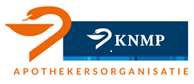 WerkgeversverklaringBewijsstuk (her)registratie1.   Gegevens werkgeverNaam:Adres:Postcode & Woonplaats:Land:2.   Gegevens aanvrager (her)registratieNaam:Adres:Postcode & Woonplaats:Land:BIG nr.:3.    Gegevens contract(vermeld de gegevens zoals ze zijn vastgelegd in het contract)4. OndertekeningOndergetekende verklaart namens de opdrachtgever/werkgever dat alle gegevens naar waarheid zijn ingevuld.Datum						HandtekeningDatumContractuele uren/gewerkte uren per weekContract 1t/mContract 2t/mContract 3t/mContract 4t/m